Филиал Муниципальное автономное общеобразовательное учреждение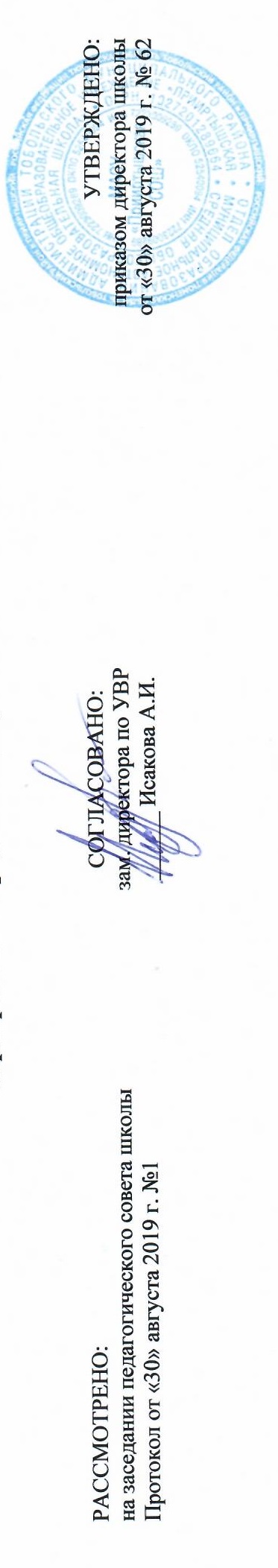  «Прииртышская средняя общеобразовательная школа»-«Епанчинская начальная общеобразовательная школа имени Я.К.Занкиева»РАБОЧАЯ ПРОГРАММА по предмету   «Литературное чтение  на родном языке» для 2  классана 2019-2020 учебный годПланирование составлено в соответствии 	ФГОС НОО	Составитель программы: Тимканова Танзиля .Мухаметовна,учитель татарского языка и литературы высшей квалификационной категориид.Епанчина2019 годПланируемые результаты освоения учебного предмета « Литературное чтение  на родном языке»  1) понимание родной литературы как одной из основных национально-культурных ценностей народа, как особого способа познания жизни, как явления национальной и мировой культуры, средства сохранения и передачи нравственных ценностей и традиций;   2) осознание значимости чтения на родном языке для личного развития; формирование представлений о мире, национальной истории и культуре, первоначальных этических представлений, понятий о добре и зле, нравственности; формирование потребности в систематическом чтении на родном языке как средстве познания себя и мира; обеспечение культурной самоидентификации;    3) использование разных видов чтения (ознакомительное, изучающее, выборочное, поисковое); умение осознанно воспринимать и оценивать содержание и специфику различных текстов, участвовать в их обсуждении, давать и обосновывать нравственную оценку поступков героев;    4) достижение необходимого для продолжения образования уровня читательской компетентности, общего речевого развития, то есть овладение техникой чтения вслух и про себя, элементарными приемами интерпретации, анализа и преобразования художественных, научно-популярных и учебных текстов с использованием элементарных литературоведческих понятий;5) осознание коммуникативно-эстетических возможностей родного языка на основе изучения выдающихся произведений культуры своего народа, умение самостоятельно выбирать интересующую литературу; пользоваться справочными источниками для пониманиУченик научится:    В области речи, речевой деятельности:– читать правильно и плавно по слогам, в простых случаях целыми словами, понимать читаемое (приблизительный темп чтения вслух – 25 слов в минуту);– по заданию учителя, выделяя слоги, готовиться к чтению слов, трудных по слоговой структуре;– спрашивать о значении незнакомых слов;— соблюдать основные правила общения на уроке, пользоваться типовыми этикетными формулами (в ситуациях приветствия, извинения, просьбы, благодарности);– понимать вопросы и задания, инструкции учителя, адекватно реагировать на них;– под руководством учителя создавать короткие устные высказывания на основе различных источников, в том числе деловые на основе моделей букваря.    В области освоения языка (фонетики, графики, грамматики):– слышать интонацию конца предложения, определять количество произнесённых предложений; выделять из предложения слова, определять их количество;В области речи, речевой деятельности:– читать правильно и плавно целыми словами, в трудных случаях по слогам, в темпе, близком к темпу устной речи;– понимать читаемое преимущественно по ходу чтения;– самостоятельно готовиться к чтению слов, трудных по слоговой структуре;– при повторном чтении использовать некоторые средства создания выразительности, в частности окраску голоса (интонацию), мимику;– под руководством учителя выбирать заголовок текста с учётом его темы или главной мысли (без терминов), восстанавливать нарушенную последовательность предложений;– участвовать в коллективном устном общении, вступать в диалог, соблюдая при этом основные правила речевого поведения: слушать говорящего, смотреть на него, обращаться к собеседнику по имени (имени и отчеству) и т. п.;– строить небольшие монологические высказывания на основе картинок букваря, собственных впечатлений.                                                             Содержание учебного предмета « Литературное чтение  на родном языке» Общение. Слова речевого этикета. Общение посредством жестов, мимики, интонации. Общение с героями литературных произведений. Сообщения, записанные знаками-символами, условными обозначениями, метками. Рисуночное письмо. Гласные и согласные звуки. Звуковые схемы слов. Символы для их обозначения. Звучание слова и его значение. Звуковой анализ слов различной слоговой структуры. Деление слов на слоги. Ударение. Ударный гласный звук в слове. Смыслоразличительная роль ударения. Сравнение и различение предложения и слова.Чтение. Формирование осознанного чтения про себя. Осознанное, правильное, выразительное чтение целыми словами с соблюдением соответствующей интонации, тона, темпа и громкости речи. Развитие умения осмысливать заглавие произведения, его связь с содержанием произведения, главной мыслью. Обучение пониманию скрытого смысла заголовка, придумыванию вариантов заглавий, выбору наиболее подходящего заглавия.  Обучение прогнозированию содержания текста на основе заглавия, иллюстрации и ключевых слов.  Развитие умения находить ключевые слова в тексте.  Обучение ответам на вопросы учителя к тексту произведения, нахождению в тексте предложений, которые подтверждали бы высказанную мысль. Обучение ответам на предварительные вопросы к тексту, поставленные учителем перед чтением.  Обучение самостоятельному формулированию вопросов к тексту по ходу чтения.  Развитие умений делить текст на части, самостоятельно озаглавливать части.  Развитие умения формулировать основную мысль текста (частей текста), соотносить основную мысль и заглавие текста.Обучение:– подробному пересказу небольших произведений или отдельных эпизодов с соблюдением логики изложения;– выборочному пересказу текстов в форме рассказа о сказочном герое.Выражение своего отношения к героям, событиям, языку произведения. Развитие умения аргументировать свою точку зрения.  Высказывание своего отношения к прочитанному.Аудирование. Говорение. Диалогическая речь. Монологическая речь.Понимание на слух татарской речи в предъявлении учителя, построенной на изученном материале и включающей 5-6 незнакомых слов, значение которых ясно по контексту. Прослушивание и понимание сообщения одноклассников по теме.Ведение беседы в соответствии с речевой ситуацией или по содержанию прочитанного текста. Составление диалога на заданную тему. Национально-региональный компонент реализуется через практические задания при изучении тем, при подборе дидактического материала, при выполнении творческих заданий.                                                                                                   Тематическое планирование №п/пРазделы, темыКоличество часов№п/пРазделы, темы Рабочая программа 1       Водное  слово. Родной (татарский язык) 12.  Давай знакомиться? Я и моя семья.1 3. Наша Школа. 14.Цифры. Дни недели.15.Цвета. 16.Времена года.1 7.Моя семья. 18Внеклассное чтение. Татарские народные сказки.19Части тела. 110Одежда и обувь.1 11Еда. 112Овощи и фрукты.113Наше здоровье. 114Дикие животные.1 15Домашние животные. 116.Внеклассное чтение. Знакомство с писателями Родного края.117Птицы. 118Рыбы.1 19Насекомые. 120Лес. Лекарственные растения.121В деревне. В городе. 122Транспорт. Уличное движение.1 23В магазине. 124 Профессии .Орудия труда.125Природа. 126Внеклассное чтение. Народная музыка.1 27Небесные тела. 128Размер и форма.129Слова помощники.30Слова противоположные по смыслу. 131Вежливые слова.1 32Устное народное творчество. 133Татарские народные сказки.134Внеклассное чтение. Народные татарские праздники.11 четверть82 четверть 83 четверть104 четверть 8Итого:34